USPOREDBA REZULTATA POSLOVANJA PODUZETNIKA 10 NAJVEĆIH GRADOVA PREMA KRITERIJU UKUPNIH PRIHODA, S REZULTATIMA SVIH PODUZETNIKA RH U 2021. GODINIMeđu 10 najvećih gradova prema kriteriju ukupnih prihoda, u rezultatima svih poduzetnika Hrvatske u 2021. godini, poduzetnici su u sljedećim gradovima: Zagreb, Split, Vukovar, Rijeka, Osijek, Varaždin, Velika Gorica, Sveta Nedelja, Zadar i Čakovec.Tablica 1.	Rezultati poduzetnika u 10 gradova prema kriteriju ukupnih prihoda - usporedba s rezultatima svih poduzetnika RH u 2021. godini	       (iznosi u tisućama kuna)Izvor: Fina, Registar godišnjih financijskih izvještajaAnaliza podataka po gradovima potvrđuje veliku koncentraciju poslovanja poduzetnika, obveznika poreza na dobit, na 10 najvećih gradova koji u ukupnom poduzetništvu RH u 2021. godini, imaju udio od 52% u broju poduzetnika, 55,9% u broju zaposlenih, 66,5% u ukupnim prihodima, 66,5% u dobiti razdoblja, 63,4% u gubitku razdoblja te 67,7% u neto dobiti.Razlog tome je veliki udio poduzetnika sa sjedištem u Zagrebu koji su, očekivano, ostvarili najveće ukupne prihode u iznosu od 433,2 milijarde kuna (udio od 73,6% u ukupnim prihodima poduzetnika sa sjedištem u jednom od 10 spomenutih gradova). Iza Zagreba, prema iskazanim ukupnim prihodima, su gradovi Split (27,3 milijarde kuna ukupnih prihoda ili 4,6% udjela u ukupnim prihodima poduzetnika sa sjedištem u jednom od 10 spomenutih gradova) i Vukovar (24,5 milijardi kuna ukupnih prihoda ili 4,2% udjela u ukupnim prihodima poduzetnika sa sjedištem u jednom od 10 spomenutih gradova).Dobrim rezultatima na razini Zagreba najviše je doprinijela - INA d.d., na razini Splita - TOMMY d.o.o., Vukovara - PRVO PLINARSKO DRUŠTVO d.o.o., Rijeke - PLODINE d.d., Osijeka - ŽITO d.o.o., Varaždina - VINDIJA d.d., Velike Gorice - LIDL HRVATSKA d.o.o. k.d., Svete Nedelje - MEDICAL INTERTRADE d.o.o., Zadra – CROMARIS d.d. i Čakovca - MESNA INDUSTRIJA VAJDA d.d.Grafikon 1.	Udio poduzetnika u TOP 10 gradova po ukupnim prihodima u ukupnim rezultatima poduzetnika na razini RH u 2021. godini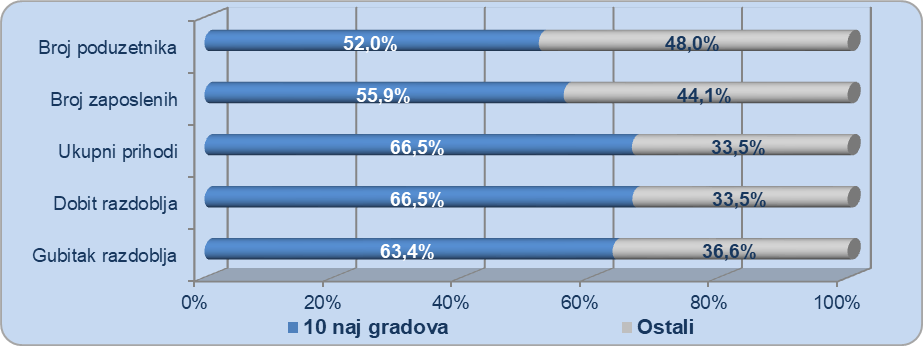 Izvor: Fina, Registar godišnjih financijskih izvještaja_____________________________________ Više u Analizi financijskih rezultata poslovanja poduzetnika po SVIM županijama u 2021. godini i u info.BIZ.servisu.NazivBroj poduz.Rang u RHUkupni prihodiRang u RHDobit razdobljaRang u RHGubitak razdobljaRang u RHKonsolid. finan. rez.Rang u RHBroj zaposl.Rang u RHGrad Zagreb47.9561433.182.053131.387.54917.770.666123.616.8821370.8211Split8.088227.347.98822.252.7402856.47421.396.266237.6622Vukovar6162924.453.2393677.8501147.89035629.96095.46323Rijeka5.130323.084.20141.649.6093541.09651.108.513430.2023Osijek3.426417.630.34151.364.5064221.973101.142.533322.7014Varaždin2.265816.213.6736818.8668102.32517716.541621.3485Velika Gorica1.916915.450.7807863.1616261.1918601.9701013.1887Sveta Nedelja9901813.440.0148744.30410685.776458.5287710.77112Zadar3.18459.257.7919940.4435304.1257636.318815.0406Čakovec1.423128.633.59410500.1031747.09736453.0061211.6621010 gradova74.994-588.693.675-41.199.130-10.838.611-30.360.519-538.858-RH144.259-885.743.632-61.917.668-17.082.346-44.835.322-964.742-Udjeli52,0%66,5%66,5%63,4%67,7%55,9%